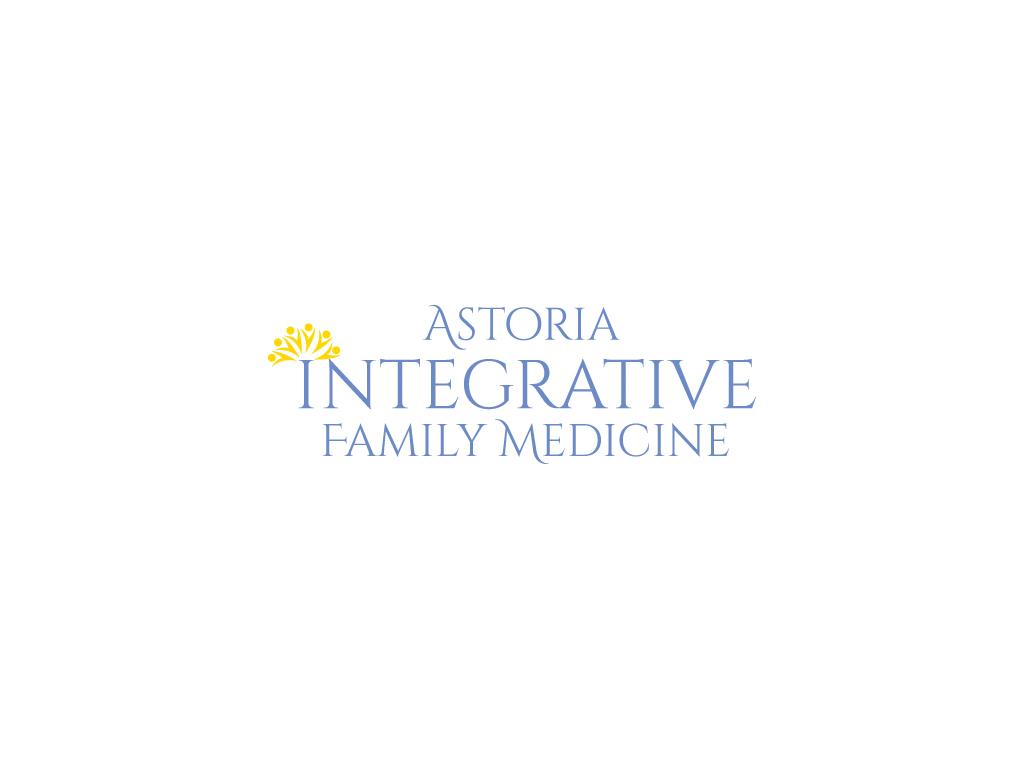 		Carolyn Nygaard ND             1490 Commercial St. Ste 200		Astoria, OR 97103		P: 503.741.3636  F: 503.741.3446PERSONAL  INFORMATIONFirst name_________________  Middle name_________Last name_____________________I prefer to be called:  _________________  Date of Birth:____________ Age:_________________Mailing Address: _____________________________________________________________________________________________________________________________________________Home Phone:__________________  Cell Phone: ___________________Ok to text?________Other phone:___________________Ok to leave messages pertaining to your health?_________Email Address:____________________________ Ok to email your health records? __________I am:      Married____ Divorced___ Separated___ Widowed___ Single___ In a partnership___I live with:      Spouse___ Partner___ Parents___ Self___ Children___ Friends___  Do you have any children?  Please list their names and ages:____________________________________________________________________________________________________________________________________________________________How did you hear about our clinic?  __________________________________________________WORK AND EDUCATIONOccupation:___________________________ Hours per week:______ Do you enjoy it?_________Name of Employer :______________________________________________________________EMERGENCY INFORMATIONIn the event of an emergency, whom should we contact?Name:___________________________ Phone number:_________________________________Relationship to you:____________________________  Other phone:_______________________INSURANCE INFORMATION If you like us to bill your insurance for your visit, you must provide a current insurance card and vaild photo ID.Name of Insurance Company:____________________________________  Policy Holder’s Name:____________________ Policy Holder’s DOB:______________FINANCIAL AGREEMENTPlease read and initial next to each policy:____  Payment for all copays, services and medicines are due at the time of service (except for the portion that insurance is estimated to pay).____  For cash-paying patients, the cost of the office visit is discounted by 20% and is due at the time of service. A sliding scale of payments will be provided based on individual need. ____  A missed appointment fee of $50 will be charged for cancellations with less than 24 hours notice and for missed appointments.____  I understand that any balances which are over 60 days due will accrue late fees of 1.5% per month, which will be applied to the unpaid balance at the end of the month.____ I understand that I am responsible for knowing my  insurance policy and coverage.  I have the primary relationship with my insurance company.  I am responsible to report any changes to my policy.____ I authorize the release of medical information that may be required by the insurance company.   I authorize my insurance company to directly pay the physicians at Astoria Integrative Family Medicine  for my medical care.____ Telephone calls are not generally a covered benefit of health insurance policies.  Telephone calls in excess of 15 minutes for health related matters may be subject to a fee.  I have read and understand all of the above policies and agree to comply with them.Signature (Parent if minor):______________________________________ Date: ____________          HEALTH HISTORYAre you currently receiving health care? _______  From whom?____________________________For what? _____________________________________________________________________Name and Location of Office: ______________________________________________________If no, when and where was the last time you saw a doctor? _________________________________Please list all other doctors, therapists, specialists etc. on your health care team:Name:______________________________   Reason you see them: ________________________Name: ______________________________  Reason you see them: ________________________Name: ______________________________  Reason you see them: ________________________What is your height? _________                                               What is your weight? _______ALLERGIESTo drugs: __________________________________________________________________To chemicals or environment: ___________________________________________________Food allergies or sensitivities:____________________________________________________________________PRIORITIES:What is the reason you are coming in today? ____________________________________________Do you have any contagious disease at this time? ____  If yes, please list _______________________What are your most important health concerns?  Please list as many as you can think of in order of importance:1.___________________________________  5._____________________________________2.___________________________________  6._____________________________________3.___________________________________  7._____________________________________4.___________________________________ 8._____________________________________DIET:   How often do you cook ______________________Do you follow a particular diet (paleo, vegetarian, vegan etc)? _______________________________FOR THE FOLLOWING QUESTIONS PLEASE CIRCLE:Y = YES I have this now       N = I have NEVER had this      P = Problem in the PASTHABITS:Main interests and hobbies ________________________________________________________What do you do for exercise _______________________________________________________Average 6-8 hours of sleep                 Y  N  P        Sleep well                                                               Y  N  P  Wake feeling rested                              Y  N  P        Enjoy life                                                                 Y  N  P                                                       Have a supportive relationship        Y  N  P        Have you ever been abused in any way           Y  N  Been treated for drug dependence  Y  N  P       Been treated for alcohol dependence               Y  N  PUse tobacco                                           Y  N  P      Type of tobacco:  cigarette      smokeless     dipHow many packs per day ______	            How many years________                       Do you have a spiritual or religious practice?  If yes, can you tell me about it:______________________________________________________________________________REVIEW OF SYSTEMSMENTAL AND EMOTIONALTreated for emotional problems       Y  N  P		Depression                                 Y  N  PMood swings                                          Y  N  P		Anxiety or Nervousness         Y  N  PConsidered/Attempted suicide         Y  N  P		Brain fog		          Y  N  PPoor concentration                               Y  N  P		Memory problems	          Y  N  PIMMUNE SYSTEMChronic infections                                Y  N  P            	Reactions to vaccinations       Y  N  PENDOCRINE SYSTEMThyroid Disorder		        Y  N  P		Hair loss       	                          Y  N  PLow blood sugar (hypoglycemia)      Y  N  P		Diabetes		           Y  N  PHeat or Cold intolerance	        Y  N  P		Night sweats		           Y  N  PExcessive thirst   		        Y  N  P		Excessive hunger                        Y  N  P	NEUROLOGIC  SYSTEMSeizures 		                      Y  N  P		Paralysis		           Y  N  PNumbness/Tingling		       Y  N  P		Muscle weakness                        Y  N  PDizziness or Vertigo                             Y  N  P		Loss of Balance 	           Y  N  PSKINRashes  			        Y  N  P		Eczema/Hives                            Y  N  PAcne/Boils			        Y  N  P		Itching                                         Y  N  PEYESDry eyes			        Y  N  P		Glaucoma                                  Y  N  PCataracts		                       Y  N  P		Eye pain/strain                         Y  N  P					HEADHeadaches                                               Y  N  P		Head injury                              Y  N  P	Migraines                                                 Y  N  P		Jaw/ TMJ problems               Y  N  PEARSImpaired hearing                                   Y  N  P		Earaches 		       Y  N  PRinging                                                    Y  N  P		Excess wax                                Y  N  PNOSE AND SINUSESFrequent colds                                       Y  N  P		Nose bleeds	                      Y  N  PStuffiness			       Y  N  P		Seasonal allergies	       Y  N  PLoss of smell			       Y  N  P		Sinus problems                       Y  N  PMOUTH AND THROATFrequent sore throat		      Y  N  P		Hoarseness		       Y  N  P		RESPIRATORY SYSTEMCough			                     Y  N  P		Spitting up blood	       Y  N  PAsthma			      Y  N  P		Bronchitis		       Y  N  PPneumonia			      Y  N  P		Shortness of breath 	       Y  N  P		CARDIOVASCULAR SYSTEMHeart Disease			     Y  N  P		Abnormal blood pressure    Y  N  P		Fainting		                    Y  N  P		Blood clots		        Y  N  PPalpitations			     Y  N  P		Ankle/Foot swelling	        Y  N  PChest pain                                            Y  N  P		Murmurs		        Y  N  PGASTROINTESTINAL SYSTEMTrouble swallowing 		     Y  N  P	Abdominal pain	                    Y  N  P                          Heartburn                                Y  N  PGas/Bloating			     Y  N  P		Nausea/Vomiting                  Y  N  PDiarrhea			     Y  N  P		Constipation		       Y  N  PUlcers   			     Y  N  P		Hemorrhoids		       Y  N  PLiver disease		                    Y  N  P		Gallbladder disease	       Y  N  PHow often do you have a bowel movement? __________________________________URINARY SYSTEMPain with urination		    Y  N  P		Increased frequency	      Y  N  PFrequency at night		    Y  N  P		Frequent infections	      Y  N  PInability to hold urine		    Y  N  P		Kidney stones 		      Y  N  PMUSCULOSKELETAL SYSTEMJoint pain or stiffness		  Y  N  P		Arthritis 		      Y  N  PMuscle cramps or spasms	  Y  N  P		Restless legs		      Y  N  PVASCULAR SYSTEMEasy bleeding/bruising	               Y  N  P			Varicose veins		      Y  N  PAnemia		               Y  N  P			Cold hands/feet	      Y  N  PSEXUALITYWith what gender do you identify ______________   Sexual orientation _____________________Are you sexually active	    Y  N  P		             Birth control method___________________How would you rate your sex drive (1-10) _________ Sexual satisfaction (1-10)________________MALE HEALTHHernias		              Y  N  P			Testicular pain	                    Y  N  PTesticular masses	              Y  N  P			Discharge or sores                Y  N  PProstate disease	                             Y  N  P			Chlamydia	                    Y  N  PGonorrhea		              Y  N  P			Herpes		                    Y  N  PCondyloma		              Y  N  P			Syphilis	                                   Y  N  PImpotence		              Y  N  P			Premature ejaculation        Y  N  PFEMALE HEALTHAge of first menses _______				Age of last menses (if menopausal) ______Length of cycle (from start to start) ____            		Duration of bleeding ________________Are cycles regular	             Y  N  P			Painful menses                    Y  N  P	              Heavy flow 		             Y  N  P			Bleeding between cycle     Y  N  PPMS                                                Y  N  P      		             If yes, what are your symptoms?______________________________			When was your last Pap ____________		Abnormal Pap                    Y  N  PEndometriosis                              Y  N  P			Pain with intercourse	   Y  N  P  Ovarian cysts                                Y  N  P			Condyloma                         Y  N  PGonorrhea		             Y  N  P			Chlamydia		   Y  N  PSyphilis		          	             Y  N  P			Herpes	                                 Y  N  P		Abnormal discharge	             Y  N  P			PCOS			   Y  N  PBreast pain		             Y  N  P			Breast lumps		   Y  N  PNipple discharge 	             Y  N  P			Do do self-exams	   Y  NOBSTETRICALNumber of pregnancies: _________			Difficulty conceiving  	   Y  N Number of live births: ___________   Vaginal? ______      C-section? _____  VBAC? ________Number of abortions: ___________    Number of miscarriages: _________Complications of pregnancies/birth/post-partum _______________________________________	HOSPITALIZATIONS AND PROCEDURESPlease list all hospitalizations, surgeries, EKGs, EEGs, MRIs and procedures (including dates):__________________________________	____________________________________________________________________	____________________________________________________________________	____________________________________________________________________	__________________________________FAMILY HISTORYPlease list conditions for the following relatives:Mother:______________________________________________________________________Father:______________________________________________________________________Siblings:______________________________________________________________________Maternal Grandmother:__________________________________________________________Paternal Grandmother:__________________________________________________________Maternal Grandfather:___________________________________________________________Paternal Grandfather:____________________________________________________________Aunt/Uncles/Other: ___________________________________________________________Here are some common conditions.Cancer	       Diabetes	Heart Disease    High Blood Pressure      Addiction        ArthritisKidney Disease       Epilepsy      Autoimmune disease       Stroke      Mental illnessTuberculosis      Eczema/Psoriasis      Osteoporosis      Thyroid problemsCURRENT MEDICATIONS AND SUPPLEMENTSPlease list ALL prescriptions, over-the-counter medications, vitamins, herbs, hormones, homeopathics and supplements that you are taking and for what purpose: (feel free to use the back as well)Name ______________________________  For what _______________________________Name ______________________________  For what _______________________________Name ______________________________  For what _______________________________Name ______________________________  For what _______________________________Name ______________________________  For what _______________________________Name ______________________________  For what _______________________________Name ______________________________  For what _______________________________Name ______________________________  For what _______________________________Thank you for taking the time to complete these forms.  I am honored to work with you on your journey towards health.\ ACKNOWLEDGEMENT AND CONSENT TO PRIVACY PRACTICES	Under the Health Insurance Portability and Accountability Act of 1996 (HIPAA), you have certain privacy rights concerning your health care information.  Under this law your health care provider generally can not give your information to your employer, share your information for marketing purposes, or share notes about your mental health without your written consent.  It is our responsibility to keep your information safe and secure.I understand that:A record will be kept of the health services provided to me.  This will be kept confidential and not released unless specifically directed by myself or representative unless required by law.My information may be shared:For coordination of care with multiple health care providersWith other clinic members or studentsWith relatives and friends specifically identified belowTo protect the public’s health (such as flu reporting)To make required police reports (such as gunshot wounds)To obtain payment from third party payers (insurance companies) I have the right to request that my provider not tell my insurer about services I elect to pay out of pocket.I may look at my health record or request a copy of it at any time.I have the option of securely accessing my electronic health record.This clinic follows HIPAA guidelines to protect my health information.My provider will not sell my protected health information (PHI).My provider is required to notify me if there is a breach in security that involves my records.My health records will be kept for a minimum of seven years after my last date of service.I am entitled to receive updates if this policy is changed.In order to best meet your privacy needs, please let us know the following:____  I give my permission to call me at home.____  I give my permission to call my cell phone.____  I give permission to leave messages on my answering machine about lab results and appts.____  I prefer to be contacted via ___________________________________________________  I give permission to email me pertaining to my health information.____ Please do not share my health information with my health insurance carrier.Please list those whom you are allowing us to share your health information with:Signature (parent if minor):		Date:____________________________________                                                                  Policy of Non-discrimination and Consent To TreatmentIt is the policy of Astoria Integrative Family Medicine (AIFM)I to provide equitable health care without discrimination against, or harassment of, any person on the basis of race, color, national origin, language, religion, sex, age, disability, citizenship, marital status, creed, sexual orientation, gender expression or gender identity (the patient’s preferred gender will be respected, and the patient will be referred to by their name and pronoun of choice, whenever feasible) or other non-medically relevant factor or any other characteristic protected by federal or state law. Any such discrimination or harassment is prohibited and will not be tolerated. This applies to admission, treatment, discharge or other participation in any of AIFM’s programs, services or activities, including, but not limited to: all patient visits; all care, whether inpatient, outpatient or emergency in nature; all patients’ rooms except in those cases where patient safety or health condition is a necessary consideration; and employee assignments to patient services. At AIFM, we believe in treating people, not disease. Therefore, each individual patient will receive a treatment plan that is specifically developed for them.  Dr. Carolyn Nygaard also employs such therapeutic procedures as hydrotherapy, manual soft tissue work, and spinal/joint manipulation as needed on an individual patient basis.  Other forms of treatment include preconception/prenatal management, doula services, clinical nutrition consultation and supplementation, herbal therapy, homeopathy, stress management and lifestyle changes, and home birth/post-partum care. It is understood that while our practices and procedures are safe and effective, not everyone responds the same way to different treatments, and occasionally side effects or complications may arise.   While the risk of complications or side effects from any of the above treatments is rare, it is our policy to inform our patients about them.  These complications may include, but are not limited to, soreness, bruising, inflammation, burns, and temporary worsening of symptoms. More serious complications are extremely rare. Additional information on side effects and complications of specific treatments is available upon request.  The way in which we choose to treat people will often be different than the conventional care of your MD.  It is our policy to always inform you of the procedure being performed and any risks and alternative treatments available to you. If Dr. Carolyn Nygaard’s explanation is not to your satisfaction, please ask for more information. Please recognize, understand, and agree that your health care provider is a sole practitioner and is not a partner or otherwise affiliated with any other health care provider who may be providing similar services at Astoria Integrative Family Medicine. Your health care practitioner is solely responsible for and shall provide all professional services to you, and you are relying solely on your practitioner’s skill for the professional services rendered at Astoria Integrative Family Medicine. I have read and understand the above statements regarding policies of non-discrimination, treatments and adverse/side effects. ________________________________________________________________________ Patient Signature or Guardian (if patient is a minor)    			Date  